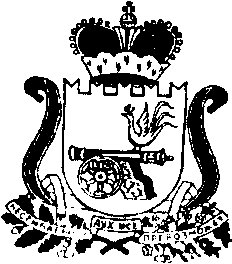 АДМИНИСТРАЦИЯ   МУНИЦИПАЛЬНОГО ОБРАЗОВАНИЯ«КАРДЫМОВСКИЙ РАЙОН» СМОЛЕНСКОЙ ОБЛАСТИПОСТАНОВЛЕНИЕот 02.10. 2015   № 00595О внесении изменений в муниципальную программу«Развитие культуры, спорта и туризма на территории муниципального образования «Кардымовский район» Смоленской области» на 2014-2020 годыВ соответствии со статьей 179,179.3 Бюджетного кодекса Российской Федерации, руководствуясь Федеральным законом от 06.10.2003 № 131-ФЗ "Об общих принципах организации местного самоуправления в Российской Федерации", в соответствии с постановлением Администрации муниципального образования «Кардымовский район» Смоленской областиот 02.08.2013 г № 0502 «Об утверждении порядка принятия решений о разработке муниципальных программ, их формирования и реализации в муниципальном образовании «Кардымовский район» Смоленской области»Администрация муниципального образования «Кардымовский район» Смоленской областип о с т а н о в л я е т:1. Внести в муниципальную программу«Развитие культуры, спорта и туризма на территории муниципального образования «Кардымовский район» Смоленской области» на 2014-2020 годы, утвержденную  постановлением Администрации муниципального образования «Кардымовский район» Смоленской области от 11.03.2015 № 00124 следующие изменения:1.1. В паспорте программы позицию «Перечень подпрограмм» изложить в следующей редакции:1.2. В паспорте программы позицию«Источники и объемы финансирования Программы» изложить в следующей редакции:1.3. Раздел 4 изложить в следующей редакции:Общий объем финансирования   муниципальной программы  «Развитие культуры, спорта и туризма на территории   муниципального образования «Кардымовский район» Смоленской области» на 2014-2020 г.г.  составляет 184 787 737,62 рублей, из них:- за счет средств районного бюджета –   178 540 855,0 рублей,-  областного бюджета -  1 534 628,62 рублей;-  федерального бюджета – 4 712 254,0 рублей;в том числе по годам:- 2014 год –  30 181 856,62 рублей, из них: - за счет средств районного бюджета – 24 577 228,0  рублей, - областного бюджета – 1 054 628,62  рублей;- федерального бюджета – 4 550 000,0 рублей;- 2015 год –  27 082 722,0 рублей, из них: -  за счет средств районного бюджета – 26 768 942,0 рублей,-областного бюджета – 160 000,0 рублей,- федерального бюджета – 153 780,0 рублей;- 2016 год – 24 747  174,0 рублей, из них:-  за счетсредств районного бюджета – 24 582 937,0 рублей,- областного бюджета – 160 000,0 рублей,- федерального бюджета – 4 237,0 рублей;- 2017 год – 25 847 174,0 рублей, из них:-  за счетсредств районного бюджета – 25 682 937,0 рублей,-областного бюджета – 160 000,0 рублей,- федерального бюджета – 4 237,0 рублей;- 2018 год – 25 642 937,0 рублей, из них:-  за счет средств районного бюджета – 25 642 937,0 рублей,  -  областного бюджета -  0 рублей;-  федерального бюджета – 0 рублей;- 2019 год – 25 8642 937,0  рублей, из них: - за счет средств районного бюджета – 25 642 937,0 рублей,-  областного бюджета -  0 рублей;-  федерального бюджета – 0 рублей;- 2020 год – 25 642 937,0  рублей, из них:-  за счет средств районного бюджета – 25 642 937,0 рублей, -  областного бюджета -  0 рублей;-  федерального бюджета – 0 рублей.Объемы финансирования мероприятий Программы за счет средств бюджета муниципального образования «Кардымовский район» Смоленской области ежегодно подлежат уточнению в установленном порядке при формировании проекта бюджета муниципального образования «Кардымовский  район» на соответствующий год».1.4. В приложении 1 к Программе в паспорте Подпрограммы «Культурно-досуговая деятельность» пункт «Объемы и источники финансирования подпрограммы» изложить в следующей редакции:1.5. Раздел 4 «Обоснование ресурсного обеспечения подпрограммы» изложить в следующей редакции:Общий объем финансирования подпрограммы составит:  84 383 054,0 рублей;в т.ч. за счет средств районного бюджета –79 783 054,0  рублей, - областного бюджета – 0 рублей,федерального бюджета – 4 600 000,0  рублей.По годам объем финансирования будет следующим:- 2014 год – 16 311 454,0 рублей,за счет средств районного бюджета –11 861 454,0  рублей, из них:- областного бюджета – 0 рублей,- федерального бюджета – 4 450 000,0  рублей;- 2015 год – 12 396 100,0 рублей, из них:- за счет средств районного бюджета – 12 246 100,0  рублей, - областного бюджета – 0 рублей,- федерального бюджета –150 000,0рублей; - 2016 год −  10 279  100,0  рублей, из них:- за счет средств районного бюджета – 10 279 100,0  рублей,-  областного бюджета -  0 рублей,-  федерального бюджета – 0 рублей. - 2017 год – 11 379 100,0  рублей, из них:- за счет средств районного бюджета – 11 379 100,0  рублей,-  областного бюджета -  0 рублей,-  федерального бюджета – 0 рублей. - 2018 год -11 339 100,0  рублей, из них:- за счет средств районного бюджета – 11 339 100,0  рублей, -  областного бюджета -  0 рублей,-  федерального бюджета – 0 рублей.- 2019 год – 11 339 100,0   рублей, из них:- за счет средств районного бюджета – 11 339 100,0  рублей,-  областного бюджета -  0 рублей,-  федерального бюджета – 0 рублей. - 2020 год -11 339 100,0    рублей, из них:- за счет средств районного бюджета – 11 339 100,0  рублей-  областного бюджета -  0 рублей,-  федерального бюджета – 0 рублей.МБУК «ЦКС»Общий объем финансирования составит  81 601 054,0 рублей, из них:- за счет средств районного бюджета –77 001 054,0  рублей, - областного бюджета – 0 рублей,- федерального бюджета – 4 600 000,0  рублей. В том числе по годам:- 2014 год – 15 929 454,0 рублей, из них:- за счет средств районного бюджета –11 479 454,0 рублей,- областного бюджета – 0 рублей, федерального бюджета – 4 450 000,0  рублей; - 2015 год –  11 996 100,0 рублей, из них:- за счет средств районного бюджета – 11 846 100,0  рублей,-  областного бюджета -  0 рублей,-  федерального бюджета – 150 000,0 рублей.  - 2016 год – 9 879 100,0   рублей, из них:- за счет средств районного бюджета – 11 584 100,0  рублей, -  областного бюджета -  0 рублей,-  федерального бюджета – 0 рублей.- 2017 год –  10 979 100,0рублей, из них:- за счет средств районного бюджета – 10 979 100,0  рублей,-  областного бюджета -  0 рублей,-  федерального бюджета – 0 рублей.- 2018 год – 10 939 100,0 рублей, из них:- за счет средств районного бюджета – 10 939 100,0  рублей, -  областного бюджета -  0 рублей,-  федерального бюджета – 0 рублей.- 2019 год – 10 939 100,0 рублей, из них:- за счет средств районного бюджета – 10 939 100,0  рублей,-  областного бюджета -  0 рублей,-  федерального бюджета – 0 рублей. - 2020 год – 10 939 100,0 рублей, из них- за счет средств районного бюджета – 10 939 100,0  рублей,-  областного бюджета -  0 рублей,-  федерального бюджета – 0 рублей.МАУ  ЦАО «КАР-дымово»Общий объем финансирования   составит 2 782 000,0 рублей, из них:- за счет средств районного бюджета – 2 782 000,0  рублей, По годам объем финансирования будет следующим:- 2014 год – 382 000,0 рублей, из них:- за счет средств районного бюджета – 382 000,0  рублей,-  областного бюджета -  0 рублей,-  федерального бюджета – 0 рублей. - 2015 год – 400 000,0  рублей, из них:- за счет средств районного бюджета – 400 000,0  рублей, -  областного бюджета -  0 рублей,-  федерального бюджета – 0 рублей.- 2016 год − 400 000,0  рублей, из них:- за счет средств районного бюджета – 400 000,0  рублей,-  областного бюджета -  0 рублей,-  федерального бюджета – 0 рублей. - 2017 год- 400 000,0 рублей, из них:- за счет средств районного бюджета – 400 000,0  рублей,-  областного бюджета -  0 рублей,-  федерального бюджета – 0 рублей.- 2018 год- 400 000,0 рублей, из них:- за счет средств районного бюджета – 400 000,0  рублей, -  областного бюджета -  0 рублей,-  федерального бюджета – 0 рублей.- 2019 год- 400 000,0 рублей, из них:- за счет средств районного бюджета – 400 000,0  рублей, -  областного бюджета -  0 рублей,-  федерального бюджета – 0 рублей.- 2020 год- 400 000,0 рублей, из них:- за счет средств районного бюджета – 400 000,0  рублей,-  областного бюджета -  0 рублей,-  федерального бюджета – 0 рублей. Объемы финансирования мероприятий подпрограммы за счет средств бюджета муниципального образования «Кардымовский район» Смоленской области ежегодно подлежат уточнению в установленном порядке при формировании проекта бюджета муниципального образования «Кардымовский район» Смоленской области на соответствующий год.»1.6. Приложение Подпрограммы «Культурно-досуговая деятельность» «Перечень программных мероприятий Подпрограммы «Культурно-досуговая деятельность» изложить в следующей редакции:1.7. В приложении 2 к Программе в паспорте Подпрограммы «Развитие библиотечного обслуживания» пункт «Объемы и источники финансирования подпрограммы» изложить в следующей редакции:1.8.  Раздел 4 «Обоснование ресурсного обеспечения подпрограммы» изложить в следующей редакции:           Общий объем финансирования подпрограммы составит:  29 127 806,0 рублей, из них:-  за счет средств районного бюджета –29 015 552,0  рублей, - областного бюджета – 0 рублей,- федерального бюджета – 112 254,0  рублей.По годам объем финансирования будет следующим:- 2014 год – 4 241 730,0  рублей, из них:- за счет средств районного бюджета –4 141 730,0  рублей, - областного бюджета – 0 рублей,- федерального бюджета – 100 000,0  рублей.- 2015 год – 4 150 917,0  рублей, из них:- за счет средств районного бюджета – 4 147 137,0 рублей,- областного бюджета – 0 рублей,-  федерального бюджета – 3 780,0  рублей.- 2016 год −4 149 574,0   рублей, из них:- за счет средств районного бюджета – 4 145 337,0 рублей, - областного бюджета – 0 рублей,-  федерального бюджета – 4 237,0  рублей.- 2017 год – 4 149 574,0 рублей, из них:-  за счет средств районного бюджета – 4 145 337,0 рублей, - областного бюджета – 0 рублей,- федерального бюджета – 4 237,0  рублей,- 2018 год – 4 145 337,0 рублей, из них:-  за счет средств районного бюджета – 4 145 337,0 рублей, -  областного бюджета – 0 рублей,- федерального бюджета – 0  рублей,- 2019 год – 4 145 337,0 рублей, из них:-  за счет средств районного бюджета – 4 145 337,0 рублей,-  областного бюджета – 0 рублей,- федерального бюджета – 0  рублей,- 2020 год - 4 145 337,0 рублей, из них:-  за счет средств районного бюджета – 4 145 337,0 рублей, -  областного бюджета – 0 рублей,- федерального бюджета – 0  рублей	          Объемы финансирования мероприятий подпрограммы за счет средств бюджета муниципального образования «Кардымовский  район» Смоленской области ежегодно подлежат уточнению в установленном порядке при формировании проекта бюджета муниципального образования «Кардымовский  район» Смоленской области на соответствующий год.»1.9. Приложение Подпрограммы «Развитие библиотечного обслуживания» «Перечень программных мероприятий Подпрограммы «Развитие библиотечного обслуживания» изложить в следующей редакции:1.10. В приложении 9 к Программе в паспорте Подпрограммы «Энергосбережение и повышение энергетической эффективности в учреждениях культуры на территории муниципального образования «Кардымовский район» Смоленской области» изложить в следующей редакции:1.11.  Раздел 4 «Обоснование ресурсного обеспечения подпрограммы «Энергосбережение и повышение энергетической эффективности в учреждениях культуры на территории муниципального образования «Кардымовский район» Смоленской области»» изложить в следующей редакции:Мероприятия подпрограммы реализуются за счет средств районного бюджета.     Общий объем финансирования подпрограммы 217 935,0 рублей, из них:-  за счет средств районного бюджета – 217 935,0 рублей, - областного бюджета – 0 рублей,-  федерального бюджета – 0  рублей,По годам объем финансирования будет следующим:- 2014 год –0   рублей,  из них:-   за счет средств районного бюджета – 0 рублей, - областного бюджета – 0 рублей,- федерального бюджета – 0 рублей; - 2015 год – 217 935,0 рублей, из них:-  за счет средств районного бюджета – 217 935,0 рублей, - областного бюджета – 0 рублей,-  федерального бюджета – 0  рублей,- 2016 год −0   рублей, из них:-  за счет средств районного бюджета – 0 рублей, - областного бюджета – 0 рублей,-  федерального бюджета – 0  рублей,- 2017 год – 0 рублей, из них:-  за счет средств районного бюджета – 0 рублей, - областного бюджета – 0 рублей,-  федерального бюджета – 0  рублей,- 2018 год – 0 рублей, из них:-  за счет средств районного бюджета – 0 рублей, - областного бюджета – 0 рублей,-  федерального бюджета – 0  рублей,- 2019 год – 0 рублей, из них:-  за счет средств районного бюджета – 0 рублей, - областного бюджета – 0 рублей,-  федерального бюджета – 0  рублей,- 2020 год – 0 рублей, из них:-  за счет средств районного бюджета – 0 рублей, - областного бюджета – 0 рублей,-  федерального бюджета – 0  рублей.Объемы финансирования мероприятий подпрограммы за счет средств бюджета муниципального образования «Кардымовский  район» Смоленской области ежегодно подлежат уточнению в установленном порядке при формировании проекта бюджета муниципального образования «Кардымовский  район» Смоленской области на соответствующий год.»1.12. Приложение Подпрограммы «Энергосбережение и повышение энергетической эффективности в учреждениях культуры на территории муниципального образования «Кардымовский район» Смоленской области» изложить в следующей редакции:2. Контроль исполнения настоящего постановления возложить на заместителя Главы Администрации муниципального образования «Кардымовский район» Смоленской области О.В. Склярову.3. Настоящее постановление опубликовать в Кардымовской районной газете «Знамя труда».4. Настоящее  постановление вступает в законную силу со дня его подписания.Перечень подпрограмм-подпрограмма «Культурно-досуговая деятельность»; -подпрограмма «Развитие библиотечного обслуживания»;-подпрограмма «Развитие музейной деятельности»;-подпрограмма «Развитиедополнительного образования в сфере культуры и искусства»;- подпрограмма «Развитие внутреннего и въездного туризма»;- подпрограмма «Развитие физической культуры и спорта»;-подпрограмма «Обеспечение исполнения программы»-подпрограмма «Организация деятельности муниципального казенного учреждения «Централизованная бухгалтерия учреждений культуры»муниципального образования «Кардымовский район» Смоленской области- подпрограмма «Энергосбережение и повышение энергетической эффективности в учреждениях культуры на территории муниципального образования «Кардымовский район» Смоленской областиИсточники и объемы финансирования Программы        Общий объем финансирования   муниципальной программы  «Развитие культуры, спорта и туризма на территории   муниципального образования «Кардымовский район» Смоленской области» на 2014-2020 г.г.  составляет 184 787 737,62 рублей, из них:- за счет средств районного бюджета –   178  540 855,0 рублей,-  областного бюджета -  1 534 628,62 рублей;-  федерального бюджета – 4 712254,0 рублей;в том числе по годам:- 2014 год –  30 181 856,62 рублей, из них: - за счет средств районного бюджета – 24 577 228,0  рублей, - областного бюджета – 1 054 628,62  рублей;- федерального бюджета – 4 550 000,0 рублей;- 2015 год –  27 082 722,0 рублей, из них: -  за счетсредств районного бюджета – 26 768 942,0 рублей,-областного бюджета – 160 000,0 рублей,- федерального бюджета – 153 780,0 рублей;- 2016 год – 24 747  174,0 рублей, из них:-  за счетсредств районного бюджета – 24 582 937,0 рублей,- областного бюджета – 160 000,0 рублей,- федерального бюджета – 4 237,0 рублей;- 2017 год – 25 847 174,0 рублей, из них:-  за счетсредств районного бюджета – 25 682 937,0 рублей,-областного бюджета – 160 000,0 рублей,- федерального бюджета – 4 237,0 рублей;- 2018 год – 25 642 937,0 рублей, из них:- за счет средств районного бюджета – 25 642 937,0  рублей, -  областного бюджета -  0 рублей;-  федерального бюджета – 0 рублей;- 2019 год – 25 642 937,0  рублей, - из них:- за счет средств районного бюджета – 25 642 937,0  рублей, -  областного бюджета -  0 рублей;-  федерального бюджета – 0 рублей;- 2020 год – 25 642 937,0  рублей, - из них:- за счет средств районного бюджета – 25 642 937,0  рублейОбъемы  и  источники финансирования подпрограммыОбщий объем финансирования подпрограммы составит:  84 383 054,0 рублей;- за счет средств районного бюджета –79 783 054,0  рублей, - областного бюджета – 0 рублей,- федерального бюджета – 4 600 000,0  рублей.По годам объем финансирования будет следующим:- 2014 год – 16 311 454,0 рублей,- за счет средств районного бюджета –11 861 454,0  рублей, - областного бюджета – 0 рублей,- федерального бюджета – 4 450 000,0  рублей.- 2015 год – 12 396 100,0 рублей, из них:- за счет средств районного бюджета – 12 246 100,0  рублей, -   областного бюджета -  0 рублей; -  федерального бюджета – 150 000,0 рублей; - 2016 год −  10 279  100,0  рублей, из них:- за счет средств районного бюджета – 10 279 100,0  рублей, -  областного бюджета -  0 рублей; -  федерального бюджета – 0 рублей;- 2017 год – 11 379 100,0  рублей, из них- за счет средств районного бюджета – 11 379 100,0  рублей,-  областного бюджета -  0 рублей; -  федерального бюджета – 0 рублей;- 2018 год -11 339 100,0  рублей, из них- за счет средств районного бюджета – 11 339 100,0  рублей,-  областного бюджета -  0 рублей; -  федерального бюджета – 0 рублей;- 2019 год – 11 339 100,0 рублей, из них- за счет средств районного бюджета – 11 379 100,0  рублей, -  областного бюджета -  0 рублей; -  федерального бюджета – 0 рублей;- 2020 год -11 339 100,0  рублей, из них- за счет средств районного бюджета – 11 379 100,0  рублей, -  областного бюджета -  0 рублей; -  федерального бюджета – 0 рублейМБУК «ЦКС»Общий объем финансирования составит  81 601 054,0 рублей, - за счет средств районного бюджета –77 001 054,0  рублей, - областного бюджета – 0 рублей,- федерального бюджета – 4 600 000,0  рублей. в том числе по годам:- 2014 год – 15 929 454,0  рублей, - за счет средств районного бюджета –11 479 454,0 рублей, - областного бюджета – 0 рублей,- федерального бюджета – 4 450 000,0  рублей- 2015 год –  11 996 100,0 рублей, из них- за счет средств районного бюджета – 11 846 100,0  рублей, -  областного бюджета -  0 рублей; -  федерального бюджета – 150 000,0 рублей; - 2016 год – 9 879 100,0   рублей, из них- за счет средств районного бюджета – 9 879 100,0  рублей, -  областного бюджета -  0 рублей; -  федерального бюджета – 0 рублей;- 2017 год –  10 979 100,0 рублей, из них:- за счет средств районного бюджета – 10 979 100,0  рублей,-  областного бюджета -  0 рублей;-  федерального бюджета – 0 рублей;- 2018 год – 10 939 100,0 рублей, из них:- за счет средств районного бюджета – 10 939 100,0  рублей, -  областного бюджета -  0 рублей;-  федерального бюджета – 0 рублей;- 2019 год – 10 939 100,0 рублей, из них:- за счет средств районного бюджета – 10 939 100,0  рублей, -  областного бюджета -  0 рублей;-  федерального бюджета – 0 рублей;- 2020 год – 10 939 100,0 рублей. из них- за счет средств районного бюджета – 10 939 100,0  рублей, -  областного бюджета -  0 рублей; -  федерального бюджета – 0 рублей.МАУ  ЦАО «КАР-дымово»Общий объем финансирования   составит 2 782 000,0 рублей, из них:- за счет средств районного бюджета – 2 782 000,0  рублей, -  областного бюджета -  0 рублей;-  федерального бюджета – 0 рублей. По годам объем финансирования будет следующим:- 2014 год – 382 000,0 рублей, из них:- за счет средств районного бюджета – 382 000,0  рублей, -  областного бюджета -  0 рублей,-  федерального бюджета – 0 рублей;- 2015 год – 400 000,0  рублей, из них:- за счет средств районного бюджета – 400 000,0  рублей, -  областного бюджета -  0 рублей,-  федерального бюджета – 0 рублей;- 2016 год − 400 000,0  рублей, из них:- за счет средств районного бюджета – 400 000,0  рублей, -  областного бюджета -  0 рублей;-  федерального бюджета – 0 рублей;- 2017 год- 400 000,0 рублей, из них:- за счет средств районного бюджета – 400 000,0  рублей, -  областного бюджета -  0 рублей;-  федерального бюджета – 0 рублей;- 2018 год- 400 000,0 рублей, из них:- за счет средств районного бюджета – 400 000,0  рублей,-  областного бюджета -  0 рублей,-  федерального бюджета – 0 рублей;- 2019 год- 400 000,0 рублей, из них:- за счет средств районного бюджета – 400 000,0  рублей,-  областного бюджета -  0 рублей,-  федерального бюджета – 0 рублей;- 2020 год- 400 000,0 рублей, из них:- за счет средств районного бюджета – 400 000,0  рублей, -  областного бюджета -  0 рублей,-  федерального бюджета – 0 рублей.№п/п№п/пНаименованиемероприятияНаименованиемероприятияНаименованиемероприятияСрок реализации(г.г.)Срок реализации(г.г.)Срок реализации(г.г.)ИсполнительОбъем финансирования ( рублей)Объем финансирования ( рублей)Объем финансирования ( рублей)Объем финансирования ( рублей)Объем финансирования ( рублей)Объем финансирования ( рублей)Объем финансирования ( рублей)Объем финансирования ( рублей)Источник финанси-рования№п/п№п/пНаименованиемероприятияНаименованиемероприятияНаименованиемероприятияСрок реализации(г.г.)Срок реализации(г.г.)Срок реализации(г.г.)ИсполнительвВсегов том числе по годамв том числе по годамв том числе по годамв том числе по годамв том числе по годамв том числе по годамв том числе по годамИсточник финанси-рования№п/п№п/пНаименованиемероприятияНаименованиемероприятияНаименованиемероприятияСрок реализации(г.г.)Срок реализации(г.г.)Срок реализации(г.г.)ИсполнительвВсего2014201520162017201820192020Источник финанси-рования113334567Задача 1. Укрепление материально-технической базы учреждений МБУК «ЦКС»Задача 1. Укрепление материально-технической базы учреждений МБУК «ЦКС»Задача 1. Укрепление материально-технической базы учреждений МБУК «ЦКС»Задача 1. Укрепление материально-технической базы учреждений МБУК «ЦКС»Задача 1. Укрепление материально-технической базы учреждений МБУК «ЦКС»Задача 1. Укрепление материально-технической базы учреждений МБУК «ЦКС»Задача 1. Укрепление материально-технической базы учреждений МБУК «ЦКС»Задача 1. Укрепление материально-технической базы учреждений МБУК «ЦКС»Задача 1. Укрепление материально-технической базы учреждений МБУК «ЦКС»Задача 1. Укрепление материально-технической базы учреждений МБУК «ЦКС»Задача 1. Укрепление материально-технической базы учреждений МБУК «ЦКС»Задача 1. Укрепление материально-технической базы учреждений МБУК «ЦКС»Задача 1. Укрепление материально-технической базы учреждений МБУК «ЦКС»Задача 1. Укрепление материально-технической базы учреждений МБУК «ЦКС»Задача 1. Укрепление материально-технической базы учреждений МБУК «ЦКС»Задача 1. Укрепление материально-технической базы учреждений МБУК «ЦКС»Задача 1. Укрепление материально-технической базы учреждений МБУК «ЦКС»Задача 1. Укрепление материально-технической базы учреждений МБУК «ЦКС»11.111.1Приобретение концертных костюмов и обуви для народного хора, народного ансамбля русской песни «Забавушка», для танцевальных коллективовПриобретение концертных костюмов и обуви для народного хора, народного ансамбля русской песни «Забавушка», для танцевальных коллективовПриобретение концертных костюмов и обуви для народного хора, народного ансамбля русской песни «Забавушка», для танцевальных коллективов2014-2020 годы2014-2020 годы2014-2020 годыММБУК «ЦКС»160 000,040 000,040 000,040 0000,040 0000,0000000районный бюджет11.2.11.2.Капитальные ремонты зданий сельских Домов культуры, сельских клубов, спортивно-досугового комплексаКапитальные ремонты зданий сельских Домов культуры, сельских клубов, спортивно-досугового комплексаКапитальные ремонты зданий сельских Домов культуры, сельских клубов, спортивно-досугового комплекса2014-2020 годы2014-2020 годы2014-2020 годыММБУК «ЦКС»160 000,00160 000,00000000000Районный бюджетИтого:в том числе:средства районного бюджетаобластного бюджетафедерального бюджетаИтого:в том числе:средства районного бюджетаобластного бюджетафедерального бюджетаИтого:в том числе:средства районного бюджетаобластного бюджетафедерального бюджета320 000,0320 000,00040 000,040 000,000200000,0200 000,00040 000,040 000,00040 000,040 000,000000000000000Задача 2. Повышение объёма и качества культурно-досуговых услугЗадача 2. Повышение объёма и качества культурно-досуговых услугЗадача 2. Повышение объёма и качества культурно-досуговых услугЗадача 2. Повышение объёма и качества культурно-досуговых услугЗадача 2. Повышение объёма и качества культурно-досуговых услугЗадача 2. Повышение объёма и качества культурно-досуговых услугЗадача 2. Повышение объёма и качества культурно-досуговых услугЗадача 2. Повышение объёма и качества культурно-досуговых услугЗадача 2. Повышение объёма и качества культурно-досуговых услугЗадача 2. Повышение объёма и качества культурно-досуговых услугЗадача 2. Повышение объёма и качества культурно-досуговых услугЗадача 2. Повышение объёма и качества культурно-досуговых услугЗадача 2. Повышение объёма и качества культурно-досуговых услугЗадача 2. Повышение объёма и качества культурно-досуговых услугЗадача 2. Повышение объёма и качества культурно-досуговых услугЗадача 2. Повышение объёма и качества культурно-досуговых услугЗадача 2. Повышение объёма и качества культурно-досуговых услугЗадача 2. Повышение объёма и качества культурно-досуговых услуг2.1.2.1.Проведение и участие в международных, областных, районных конкурсах. фестивалях, выставках и т.д.Проведение и участие в международных, областных, районных конкурсах. фестивалях, выставках и т.д.Проведение и участие в международных, областных, районных конкурсах. фестивалях, выставках и т.д.2014-2020годы2014-2020годыМБУК «ЦКС»МБУК «ЦКС»100 000,00100.000,000000-2.2.2.2.Повышение квалификации клубных работниковПовышение квалификации клубных работниковПовышение квалификации клубных работников2014-2020годы2014-2020годыМБУК «ЦКС»МБУК «ЦКС»2 000,002 000,000000Районный бюджет2.3.2.3.Итого:в том числе:средства районного бюджетаобластного бюджетафедерального бюджетаИтого:в том числе:средства районного бюджетаобластного бюджетафедерального бюджетаИтого:в том числе:средства районного бюджетаобластного бюджетафедерального бюджета102 000,0102 000,0000000102 000,0102 000,00000000000000000000000Задача 3.Обеспечение деятельности учрежденийЗадача 3.Обеспечение деятельности учрежденийЗадача 3.Обеспечение деятельности учрежденийЗадача 3.Обеспечение деятельности учрежденийЗадача 3.Обеспечение деятельности учрежденийЗадача 3.Обеспечение деятельности учрежденийЗадача 3.Обеспечение деятельности учрежденийЗадача 3.Обеспечение деятельности учрежденийЗадача 3.Обеспечение деятельности учрежденийЗадача 3.Обеспечение деятельности учрежденийЗадача 3.Обеспечение деятельности учрежденийЗадача 3.Обеспечение деятельности учрежденийЗадача 3.Обеспечение деятельности учрежденийЗадача 3.Обеспечение деятельности учрежденийЗадача 3.Обеспечение деятельности учрежденийЗадача 3.Обеспечение деятельности учрежденийЗадача 3.Обеспечение деятельности учрежденийЗадача 3.Обеспечение деятельности учреждений3.1. МБУК «Централизованная клубная система»3.1. МБУК «Централизованная клубная система»3.1. МБУК «Централизованная клубная система»3.1. МБУК «Централизованная клубная система»3.1. МБУК «Централизованная клубная система»3.1. МБУК «Централизованная клубная система»3.1. МБУК «Централизованная клубная система»3.1. МБУК «Централизованная клубная система»3.1. МБУК «Централизованная клубная система»3.1. МБУК «Централизованная клубная система»3.1. МБУК «Централизованная клубная система»3.1. МБУК «Централизованная клубная система»3.1. МБУК «Централизованная клубная система»3.1. МБУК «Централизованная клубная система»3.1. МБУК «Централизованная клубная система»3.1. МБУК «Централизованная клубная система»3.1. МБУК «Централизованная клубная система»3.1. МБУК «Централизованная клубная система»33.1.133.1.1Выделение средств на содержание, оплату труда работникам МБУК «ЦКС»Выделение средств на содержание, оплату труда работникам МБУК «ЦКС»2014-2020 годы2014-2020 годы2014-2020 годыМБУК «ЦКС»МБУК «ЦКС»76 579 054,011 439     454,011 544100,09 839,100,0110 99391100,0110  939100,0110  939   100,0110  9391  100,0районный бюджет33.1.233.1.2Межбюджетные трансферты, передаваемые бюджетам муниципальных районов на государственную поддержку муниципальных учреждений культуры, находящихся на территориях сельских поселенийМежбюджетные трансферты, передаваемые бюджетам муниципальных районов на государственную поддержку муниципальных учреждений культуры, находящихся на территориях сельских поселений2014-2020 годы2014-2020 годы2014-2020 годыМБУК «ЦКС»МБУК «ЦКС»200 000,0100 000,0100 000,0000000000Федеральный бюджет33.1.3.33.1.3.Межбюджетные трансферты, передаваемые бюджетам муниципальных районов на государственную поддержку лучших работников муниципальных учреждений культуры,  находящихся на территориях сельских поселенийМежбюджетные трансферты, передаваемые бюджетам муниципальных районов на государственную поддержку лучших работников муниципальных учреждений культуры,  находящихся на территориях сельских поселений2014-2020 годы2014-2020 годы2014-2020 годыМБУК «ЦКС»МБУК «ЦКС»100 000,050 000,050 000,000000000000Федеральный бюджет33.1.433.1.4Межбюджетный трансферт (грант) комплексного развития региональных и муниципальных учреждений культурыМежбюджетный трансферт (грант) комплексного развития региональных и муниципальных учреждений культуры2014-2020 годы2014-2020 годы2014-2020 годыМБУК «ЦКС»МБУК «ЦКС»4 300 000,04 300000,00000000000Федеральный бюджетИтогов том числе:средства районного бюджетаобластного бюджетафедерального бюджетаИтогов том числе:средства районного бюджетаобластного бюджетафедерального бюджета81 179  054,076 579 054,004 600 000,015 889 454,011 439 454,004 450 000,011 694100,011 544 100,001150 000,09 839,100,09 839 100,00010  9390100,010 9391100,00000000110 939100,0110 939100,000110 939100,0110 939100,00010 939100,0110 939100,000Итого по МБУК «ЦКС», в том числе:средства районного бюджетаобластного бюджетафедерального бюджетаИтого по МБУК «ЦКС», в том числе:средства районного бюджетаобластного бюджетафедерального бюджета81 601 054,077 001 054,004 600 000,015 929 454,011 479 454,004 450 000,0111 9961100,0111 8461100,0000150 000,09 8791100,09 9 8791100,000010 97999991100,0110 9791100,000000110 9391100,0110 939100,0000000110  939100,01110 939100,000110 939100,010 939100,0003.2. МАУ ЦАО «КАР-дымово»3.2. МАУ ЦАО «КАР-дымово»3.2. МАУ ЦАО «КАР-дымово»3.2. МАУ ЦАО «КАР-дымово»3.2. МАУ ЦАО «КАР-дымово»3.2. МАУ ЦАО «КАР-дымово»3.2. МАУ ЦАО «КАР-дымово»3.2. МАУ ЦАО «КАР-дымово»3.2. МАУ ЦАО «КАР-дымово»3.2. МАУ ЦАО «КАР-дымово»3.2. МАУ ЦАО «КАР-дымово»3.2. МАУ ЦАО «КАР-дымово»3.2. МАУ ЦАО «КАР-дымово»3.2. МАУ ЦАО «КАР-дымово»3.2. МАУ ЦАО «КАР-дымово»3.2. МАУ ЦАО «КАР-дымово»3.2. МАУ ЦАО «КАР-дымово»3.2. МАУ ЦАО «КАР-дымово»33.2.1Выделение средств на содержание, оплату труда работникам МАУ ЦАО «КАР-дымово»Выделение средств на содержание, оплату труда работникам МАУ ЦАО «КАР-дымово»2014-2020 годы2014-2020 годы2014-2020 годыМАУ ЦАО «КАР-дымово»МАУ ЦАО «КАР-дымово»МАУ ЦАО «КАР-дымово»2 782 000,0382 000,0400 000,04400 000,04400 0000,04400 0000,04400 0000,04400 0000,0районный бюджетИтого по МАУ  ЦАО «КАР-дымово», в том числе:средства районного бюджетаобластного бюджетафедерального бюджетаИтого по МАУ  ЦАО «КАР-дымово», в том числе:средства районного бюджетаобластного бюджетафедерального бюджета2 782 000,02 782 000,000382  000,0382 000,000400 000,0400 000,0004400 000,0444000000,000000400 000,0444000000,000000400 000,0444000000,000000400 000,0444000000,000000400 000,044400 0000,00000Всегов том числе: районный бюджетобластной бюджетфедеральный бюджетВсегов том числе: районный бюджетобластной бюджетфедеральный бюджет84 383 054,0779 783 054,00004  4 600 000,016 311 454,0111 861 454,0004 4 450 000,0112 396100,01 12 246100,00150 000,010 2791000,0010  279100,000000011 379100,011 379100,00011 339100,011 339100,00011 339100,011 339100,00011 339100,011 339100,000Источники и объемы финансирования подпрограммыОбщий объем финансирования подпрограммы составит:  29 127 806,0 рублей, из них:-  за счет средств районного бюджета –29 015 552,0  рублей, - областного бюджета – 0 рублей,- федерального бюджета – 112 254,0  рублей.По годам объем финансирования будет следующим:- 2014 год – 4 241 730,0  рублей, из них:- за счет средств районного бюджета –4 141 730,0  рублей, - областного бюджета – 0 рублей,- федерального бюджета – 100 000,0  рублей.- 2015 год – 4 150 917,0  рублей, из них:- за счет средств районного бюджета – 4 147 137,0 рублей,- областного бюджета – 0 рублей,-  федерального бюджета – 3 780,0  рублей.- 2016 год −4 149 574,0   рублей, из них:- за счет средств районного бюджета – 4 145 337,0 рублей, - областного бюджета – 0 рублей,-  федерального бюджета – 4 237,0  рублей.- 2017 год – 4 149 574,0 рублей, из них:-  за счет средств районного бюджета – 4 145 337,0 рублей, - областного бюджета – 0 рублей,- федерального бюджета – 4 237,0  рублей,- 2018 год – 4 145 337,0 рублей, из них:-  за счет средств районного бюджета – 4 145 337,0 рублей, -  областного бюджета – 0 рублей,- федерального бюджета – 0  рублей,- 2019 год – 4 145 337,0 рублей, из них:-  за счет средств районного бюджета – 4 145 337,0 рублей,-  областного бюджета – 0 рублей,- федерального бюджета – 0  рублей,- 2020 год - 4 145 337,0 рублей, из них:-  за счет средств районного бюджета – 4 145 337,0 рублей, -  областного бюджета – 0 рублей,- федерального бюджета – 0  рублей	№п/пНаименованиемероприятияНаименованиемероприятияНаименованиемероприятияНаименованиемероприятияСрок реализации(г.г.)Срок реализации(г.г.)Срок реализации(г.г.)ИсполнительОбъем финансирования ( рублей)Объем финансирования ( рублей)Объем финансирования ( рублей)Объем финансирования ( рублей)Объем финансирования ( рублей)Объем финансирования ( рублей)Объем финансирования ( рублей)Объем финансирования ( рублей)Источник финанси-рования№п/пНаименованиемероприятияНаименованиемероприятияНаименованиемероприятияНаименованиемероприятияСрок реализации(г.г.)Срок реализации(г.г.)Срок реализации(г.г.)ИсполнительвВсегов том числе по годамв том числе по годамв том числе по годамв том числе по годамв том числе по годамв том числе по годамв том числе по годамИсточник финанси-рования№п/пНаименованиемероприятияНаименованиемероприятияНаименованиемероприятияНаименованиемероприятияСрок реализации(г.г.)Срок реализации(г.г.)Срок реализации(г.г.)ИсполнительвВсего2014201520162017201820192020Источник финанси-рования13334567Задача 1. Пополнение и обновление фондов библиотек районаЗадача 1. Пополнение и обновление фондов библиотек районаЗадача 1. Пополнение и обновление фондов библиотек районаЗадача 1. Пополнение и обновление фондов библиотек районаЗадача 1. Пополнение и обновление фондов библиотек районаЗадача 1. Пополнение и обновление фондов библиотек районаЗадача 1. Пополнение и обновление фондов библиотек районаЗадача 1. Пополнение и обновление фондов библиотек районаЗадача 1. Пополнение и обновление фондов библиотек районаЗадача 1. Пополнение и обновление фондов библиотек районаЗадача 1. Пополнение и обновление фондов библиотек районаЗадача 1. Пополнение и обновление фондов библиотек районаЗадача 1. Пополнение и обновление фондов библиотек районаЗадача 1. Пополнение и обновление фондов библиотек районаЗадача 1. Пополнение и обновление фондов библиотек районаЗадача 1. Пополнение и обновление фондов библиотек районаЗадача 1. Пополнение и обновление фондов библиотек районаЗадача 1. Пополнение и обновление фондов библиотек района11.1Пополнение библиотечных фондов литературой на различных видах носителей информацииПополнение библиотечных фондов литературой на различных видах носителей информацииПополнение библиотечных фондов литературой на различных видах носителей информацииПополнение библиотечных фондов литературой на различных видах носителей информации2014-2020 годы2014-2020 годы2014-2020 годыММБУК «ЦБС»71 254,059  000,0003 780,004 4 237,004 4237,0000000районный бюджетфедеральный бюджет11.2.Обеспечение качественной и гарантированной подписки на периодические изданияОбеспечение качественной и гарантированной подписки на периодические изданияОбеспечение качественной и гарантированной подписки на периодические изданияОбеспечение качественной и гарантированной подписки на периодические издания2014-2020 годы2014-2020 годы2014-2020 годыММБУК «ЦБС»70  000,070 000,000000000000районный бюджетИтого:в том числе:средства районного бюджетаобластного бюджетафедерального бюджетаИтого:в том числе:средства районного бюджетаобластного бюджетафедерального бюджетаИтого:в том числе:средства районного бюджетаобластного бюджетафедерального бюджетаИтого:в том числе:средства районного бюджетаобластного бюджетафедерального бюджета141 254,0129 000,0012 254,0129 000,0129 000,0003 780,0003 780,044 237,0000000 4 237,044 237,0000400444  237,0000000000000Задача 2. Внедрение информационных технологий в библиотечное дело районаЗадача 2. Внедрение информационных технологий в библиотечное дело районаЗадача 2. Внедрение информационных технологий в библиотечное дело районаЗадача 2. Внедрение информационных технологий в библиотечное дело районаЗадача 2. Внедрение информационных технологий в библиотечное дело районаЗадача 2. Внедрение информационных технологий в библиотечное дело районаЗадача 2. Внедрение информационных технологий в библиотечное дело районаЗадача 2. Внедрение информационных технологий в библиотечное дело районаЗадача 2. Внедрение информационных технологий в библиотечное дело районаЗадача 2. Внедрение информационных технологий в библиотечное дело районаЗадача 2. Внедрение информационных технологий в библиотечное дело районаЗадача 2. Внедрение информационных технологий в библиотечное дело районаЗадача 2. Внедрение информационных технологий в библиотечное дело районаЗадача 2. Внедрение информационных технологий в библиотечное дело районаЗадача 2. Внедрение информационных технологий в библиотечное дело районаЗадача 2. Внедрение информационных технологий в библиотечное дело районаЗадача 2. Внедрение информационных технологий в библиотечное дело районаЗадача 2. Внедрение информационных технологий в библиотечное дело района2.1.Внедрение информационных технологий в библиотечное дело районаВнедрение информационных технологий в библиотечное дело районаВнедрение информационных технологий в библиотечное дело районаВнедрение информационных технологий в библиотечное дело района2014-2020годы2014-2020годыМБУК «ЦБС»МБУК «ЦБС»000000002.2.Итого:в том числе:средства районного бюджетаобластного бюджетафедерального бюджетаИтого:в том числе:средства районного бюджетаобластного бюджетафедерального бюджетаИтого:в том числе:средства районного бюджетаобластного бюджетафедерального бюджетаИтого:в том числе:средства районного бюджетаобластного бюджетафедерального бюджета00000000000000000000000000000000Задача 3. Повышение квалификации библиотекарей районаЗадача 3. Повышение квалификации библиотекарей районаЗадача 3. Повышение квалификации библиотекарей районаЗадача 3. Повышение квалификации библиотекарей районаЗадача 3. Повышение квалификации библиотекарей районаЗадача 3. Повышение квалификации библиотекарей районаЗадача 3. Повышение квалификации библиотекарей районаЗадача 3. Повышение квалификации библиотекарей районаЗадача 3. Повышение квалификации библиотекарей районаЗадача 3. Повышение квалификации библиотекарей районаЗадача 3. Повышение квалификации библиотекарей районаЗадача 3. Повышение квалификации библиотекарей районаЗадача 3. Повышение квалификации библиотекарей районаЗадача 3. Повышение квалификации библиотекарей районаЗадача 3. Повышение квалификации библиотекарей районаЗадача 3. Повышение квалификации библиотекарей районаЗадача 3. Повышение квалификации библиотекарей районаЗадача 3. Повышение квалификации библиотекарей района33.133.133.1Повышение квалификации библиотекарей района2014-2020 годы2014-2020 годы2014-2020 годыМБУК «ЦБС»МБУК «ЦБС»2 000,002 000,0000000000-Итогов том числе:средства районного бюджетаобластного бюджетафедерального бюджета2 000,02 000,00000002 000,02 000,000000000000000000000000000Задача 4. Обеспечение деятельности учрежденийЗадача 4. Обеспечение деятельности учрежденийЗадача 4. Обеспечение деятельности учрежденийЗадача 4. Обеспечение деятельности учрежденийЗадача 4. Обеспечение деятельности учрежденийЗадача 4. Обеспечение деятельности учрежденийЗадача 4. Обеспечение деятельности учрежденийЗадача 4. Обеспечение деятельности учрежденийЗадача 4. Обеспечение деятельности учрежденийЗадача 4. Обеспечение деятельности учрежденийЗадача 4. Обеспечение деятельности учрежденийЗадача 4. Обеспечение деятельности учрежденийЗадача 4. Обеспечение деятельности учрежденийЗадача 4. Обеспечение деятельности учрежденийЗадача 4. Обеспечение деятельности учрежденийЗадача 4. Обеспечение деятельности учрежденийЗадача 4. Обеспечение деятельности учрежденийЗадача 4. Обеспечение деятельности учреждений4.1.4.1.Выделение средств на содержание, оплату труда работникам МБУК «ЦБС»Выделение средств на содержание, оплату труда работникам МБУК «ЦБС»2014-2020 годы2014-2020 годыМБУК «ЦБС»МБУК «ЦБС»МБУК «ЦБС»28 884 552,04 012 730,04 145 137,04 145 337,04 145 337,04 145 337,04 145 337,04 145 337,0районныйбюджет4.24.2Межбюджетные трансферты, передаваемые бюджетам муниципальных районов на государственную поддержку муниципальных учреждений культуры, находящихся на территориях сельских поселенийМежбюджетные трансферты, передаваемые бюджетам муниципальных районов на государственную поддержку муниципальных учреждений культуры, находящихся на территориях сельских поселений2014-2020 годы2014-2020 годыМБУК «ЦБС»МБУК «ЦБС»МБУК «ЦБС»100 000,0100 000,00000000000федеральный  бюджетВсегов том числе: районный бюджетобластной бюджетфедеральный бюджетВсегов том числе: районный бюджетобластной бюджетфедеральный бюджет28 984 552,028 884 552,00100 000,04 112730,04 012 730,00100 000,04 145 137,04 145 137,0004 145 337,000000004 145 337,00000000004 145 337,00004 145 337,00004 145 337,0000Всегов том числе: районный бюджетобластной бюджетфедеральный бюджетВсегов том числе: районный бюджетобластной бюджетфедеральный бюджет29 127 806,029 015 552,00112 254,04 241730,04141730,00100 000,04  4 150   3917,0,04  147 137,003 780,04 149 574,04 145 337,040044237,04 149 574,04 1453337,00044237,04  44 145 337,04 1453337,00000004 4145 337,04 1513337,00000004 4145 337,04 1453337,000000000Объемы  и  источники финансирования подпрограммыОбщий объем финансирования подпрограммы составит:  217 935,0 рублей, из них:-  за счет средств районного бюджета – 217 935,0 рублей, - областного бюджета – 0 рублей,-  федерального бюджета – 0  рублей,По годам объем финансирования будет следующим:- 2014 год –0   рублей,  из них:-   за счет средств районного бюджета – 0 рублей, - областного бюджета – 0 рублей,- федерального бюджета – 0 рублей; - 2015 год – 217 935,0 рублей, из них:-  за счет средств районного бюджета – 217 935,0 рублей, - областного бюджета – 0 рублей,-  федерального бюджета – 0  рублей,- 2016 год −0   рублей, из них:-  за счет средств районного бюджета – 0 рублей, - областного бюджета – 0 рублей,-  федерального бюджета – 0  рублей,- 2017 год – 0 рублей, из них:-  за счет средств районного бюджета – 0 рублей, - областного бюджета – 0 рублей,-  федерального бюджета – 0  рублей,- 2018 год – 0 рублей, из них:-  за счет средств районного бюджета – 0 рублей, - областного бюджета – 0 рублей,-  федерального бюджета – 0  рублей,- 2019 год – 0 рублей, из них:-  за счет средств районного бюджета – 0 рублей, - областного бюджета – 0 рублей,-  федерального бюджета – 0  рублей,- 2020 год – 0 рублей, из них:-  за счет средств районного бюджета – 0 рублей, - областного бюджета – 0 рублей,-  федерального бюджета – 0  рублей.№п/пНаименованиемероприятияСрок реализации(г.г.)Срок реализации(г.г.)ИсполнительОбъем финансирования ( рублей)Объем финансирования ( рублей)Объем финансирования ( рублей)Объем финансирования ( рублей)Объем финансирования ( рублей)Объем финансирования ( рублей)Объем финансирования ( рублей)Объем финансирования ( рублей)Источник финанси-рования№п/пНаименованиемероприятияСрок реализации(г.г.)Срок реализации(г.г.)ИсполнительвВсегов том числе по годамв том числе по годамв том числе по годамв том числе по годамв том числе по годамв том числе по годамв том числе по годамИсточник финанси-рования№п/пНаименованиемероприятияСрок реализации(г.г.)Срок реализации(г.г.)ИсполнительвВсего2014201520162017201820192020Источник финанси-рования1334567Задача 1. Реализация организационных мероприятий по энергосбережению и повышению энергетической эффективностиЗадача 1. Реализация организационных мероприятий по энергосбережению и повышению энергетической эффективностиЗадача 1. Реализация организационных мероприятий по энергосбережению и повышению энергетической эффективностиЗадача 1. Реализация организационных мероприятий по энергосбережению и повышению энергетической эффективностиЗадача 1. Реализация организационных мероприятий по энергосбережению и повышению энергетической эффективностиЗадача 1. Реализация организационных мероприятий по энергосбережению и повышению энергетической эффективностиЗадача 1. Реализация организационных мероприятий по энергосбережению и повышению энергетической эффективностиЗадача 1. Реализация организационных мероприятий по энергосбережению и повышению энергетической эффективностиЗадача 1. Реализация организационных мероприятий по энергосбережению и повышению энергетической эффективностиЗадача 1. Реализация организационных мероприятий по энергосбережению и повышению энергетической эффективностиЗадача 1. Реализация организационных мероприятий по энергосбережению и повышению энергетической эффективностиЗадача 1. Реализация организационных мероприятий по энергосбережению и повышению энергетической эффективностиЗадача 1. Реализация организационных мероприятий по энергосбережению и повышению энергетической эффективностиЗадача 1. Реализация организационных мероприятий по энергосбережению и повышению энергетической эффективности11.2Разработка о оформление энергетических паспортов учреждений культуры2014-20202014-2020МБУК «ЦКС»МБУК «ЦБС»МБУК «Историко-краеведческий музей»97080,053493,067 362,00097080,053493,067 362,000000Районный бюджетИтого:217 935,00217 935,000000Задача 2. Повышение эффективности системы электроснабженияЗадача 2. Повышение эффективности системы электроснабженияЗадача 2. Повышение эффективности системы электроснабженияЗадача 2. Повышение эффективности системы электроснабженияЗадача 2. Повышение эффективности системы электроснабженияЗадача 2. Повышение эффективности системы электроснабженияЗадача 2. Повышение эффективности системы электроснабженияЗадача 2. Повышение эффективности системы электроснабженияЗадача 2. Повышение эффективности системы электроснабженияЗадача 2. Повышение эффективности системы электроснабженияЗадача 2. Повышение эффективности системы электроснабженияЗадача 2. Повышение эффективности системы электроснабженияЗадача 2. Повышение эффективности системы электроснабженияЗадача 2. Повышение эффективности системы электроснабжения1.1.Организация пропаганды в сфере энергосбережения2014-2020000000001.2. Замена ламп накаливания на энергосберегающие2014-2020000000000ИтогоИтогоИтого217 935,00217 935,000000Районный бюджетВСЕГОВСЕГОВСЕГОВСЕГОВСЕГО217 935,001217 935,000000Районный бюджетГлава Администрации муниципального образования  «Кардымовский район» Смоленской области О. В. Иванов